(ENADE – 2015) Sistemas de Informação Gerencial (SIG) fornecem as informações necessárias para gerenciar com eficácia as organizações. Nesse sentido, gerenciar o volume de informações produzidas pelas organizações é um dos assuntos mais importantes nas operações de planejamento e controle. Portanto, é importante que todas as informações relevantes que estão dispersas na organização sejam reunidas.OLIVEIRA, D. P. R. Sistemas de Informações Gerenciais: estratégias táticas operacionais. 14 ed. São Paulo: Atlas, 2011 (adaptado).Considerando as ideias do texto, analise a seguinte situação hipotética.Uma empresa familiar que produz equipamentos agrícolas está planejando ampliar sua linha de produtos. Hoje, os controles operacionais da empresa são manuais e não há integração entre os departamentos. O proprietário da empresa acredita que a implantação de recursos tecnológicos poderá propiciar sucesso na expansão pretendida.Com base nessas informações, avalie as asserções a seguir e a relação proposta entre elas.I. A implantação de um programa ERP (Enterprise Resource Planning) por essa empresa tornará as operações mais eficientes e rápidas, facilitando o planejamento, o controle e a tomada de decisão.PORQUEII. O programa ERP proporcionará à empresa integração dos departamentos, possibilitando automação e armazenagem de informações de negócios.A respeito dessas asserções, assinale a opção correta.a) As asserções I e II são proposições verdadeiras, e a II é uma justificativa correta da I.b) As asserções I e II são proposições verdadeiras, mas a II não é uma justificativa correta da I.c) A asserção I é uma proposição verdadeira, e a II é uma proposição falsa.d) A asserção I é uma proposição falsa, e a II é uma proposição verdadeira.e) As asserções I e II são proposições falsas.(ENADE – 2012). Não defendemos a ideia da inércia estrutural (Baum, 1999), em que a mudança adaptativa acarretada pela Tecnologia de Informação (TI) não é possível ou recomendada. Em alguns casos, o uso adequado da TI poderá resultar em melhoras significativas de performance e libertar o homem de tarefas repetitivas e enfadonhas. No entanto, a elevada taxa de fracasso e a descrença e o desinteresse da alta gestão nas implantações de TI que exijam mudanças comportamentais substanciais (Markus e Benjamin, 1997) sugerem que, mesmo no escopo limitado das mudanças adaptativas, a visão reducionista tem causado sérios problemas. Seria fortemente recomendável, então, que os gestores procurassem desenvolver uma compreensão melhor da natureza da informação e do fenômeno da cognição humana, caso se pretenda aumentar a efetividade da gestão estratégica de sistemas de informação.PITASSI, c.; LEITÃO, S. P. Tecnologia de Informação e mudança: uma abordagem crítica. RAE· Revista de Administração de Empresas,v. 42, n. 2, p. 77-87, abril/junho 2002 (adaptado).Considerando as ideias do texto acima, avalie as afirmações a seguir.I. A inércia estrutural criada pela TI é recomendável para se obterem melhorias significativas de desempenho nas organizações.II. A efetividade da gestão estratégica de sistemas de informação depende da compreensão da natureza da informação e dos processos cognitivos associados.III. A libertação do homem de tarefas repetitivas e enfadonhas pela TI leva à eliminação dos processos burocratizados associados à atividade humana nas organizações.É correto o que se afirma ema) I, apenas.b) II, apenas.c) I e III, apenas.d) II e III, apenas.e) I, II e III.(ENADE – 2009). Buscando obter maior conectividade e velocidade de transmissão de dados, a empresa Alfa – uma das maiores livrarias do país – implantou recentemente uma intranet.A respeito dessa implantação, é CORRETO afirmar que a empresaa) criou uma rede de comunicação para realizar comércio eletrônico com seus clientes sem restrição de horário.b) criou uma rede de comunicação que permite a integração com sua cadeia de suprimentos, ao possibilitar a interconexão com fornecedores e clientes.c) gerou uma rede de comunicação que permite a troca de informações referentes a pedidos e dados financeiros com os seus fornecedores.d) implantou uma rede local privativa, com funcionalidades similares à da internet, que dará suporte à comunicação, ao gerenciamento e ao planejamento dos seus negócios.e) implantou um servidor para conexão com outros servidores de internet, que dá a ela a possibilidade de obter processamento distribuído.(ENADE – 2009). Pesquisadores da área de tecnologia da informação advertem para o fato de que sistemas de informação computadorizados são mais vulneráveis a destruição, erros, mau uso e crime do que os sistemas manuais, em que a informação é geralmente guardada sob a forma de registros em papel. Analise as afirmativas a seguir, como formas possíveis de agregar segurança aos sistemas de informação computadorizados.I. Guardar todos os seus bancos de dados e seus respectivos backups em uma só localidade.II. Instalar sistemas de segurança de acesso, tais como login e senhas.III. Instalar sistemas de proteção contra vírus e hackers.IV. Desativar o sistema de criptografia de dados.Estão CORRETAS somente as afirmativasa) I, II e III.b) II, III e IV.c) I, III e IV.d) III e IV.e) II e III.(ENADE – 2009). Os parâmetros fundamentais do MRP (Material Resource Planning) são o tamanho de lote de pedido, o estoque de segurança e o prazo de entrega (lead time).O departamento de produção de uma empresa tem uma previsão de utilização de parafusos, no processo de manufatura, apresentada na tabela abaixo, ainda incompleta: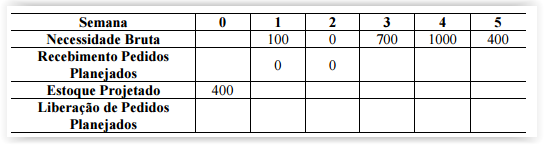 Os parafusos são vendidos pelos fornecedores de material em lotes de 500 unidades, isto é, podemos apenas comprar múltiplos desse valor (500, 1000, 1500, etc.). O prazo de lead time é de duas semanas, o estoque de segurança é de 200 unidades, o estoque inicial é de 400 unidades, e não houve nenhum pedido feito nas duas últimas semanas.Qual é o estoque médio projetado para as cinco semanas seguintes?a) 500.b) 400.c) 300.d) 200.e) 120.(ENADE – 2006). Na última reunião de direção da Empresa MC – Moderna e Competente, foi analisado o seguinte quadro, elaborado pela Unidade de Inteligência Competitiva: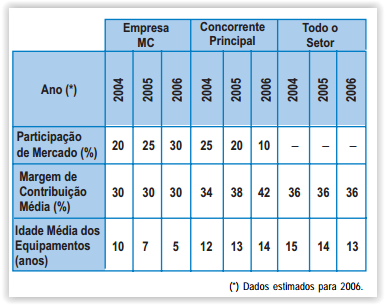 Levando em consideração estas informações, a direção da MC pode afirmar quea) a modernização tecnológica ocorreu de forma mais intensa no concorrente principal, quando comparado com a Empresa MC.b) a estratégia competitiva do concorrente principal é ampliar a base de mercado.c) a Empresa MC apresenta desempenho mercadológico superior e possui equipamentos mais novos, quando comparada com o principal concorrente.d) o setor apresenta instabilidade em termos de rentabilidade, associada a uma lenta modernização tecnológica.e) se os custos variáveis, como os de mão-de-obra direta e matérias-primas, são equivalentes nas empresas, os preços da Empresa MC são mais elevados.(ENADE – 2009). O Art. 175, relativo ao Título VII “Da ordem econômica e financeira", Capítulo I “Dos princípios gerais da atividade econômica", da Constituição Federal de 1988, especifica: “Incumbe ao Poder Público, na forma da lei, diretamente ou sob regime de concessão ou permissão, sempre através de licitação, a prestação de serviços públicos."Quais são as implicações desse princípio no papel do Estado na formulação e na execução de políticas públicas relativas aos serviços de infraestrutura (energia elétrica, telecomunicações, transportes, etc.)?a) Empresas privadas assumem todo o processo de formulação e de implementação de políticas públicas nos setores de infraestrutura.b) O Estado atua como formulador de políticas públicas na área de infraestrutura, podendo descentralizar a sua execução para empresas privadas.c) O Estado centraliza todo o processo de formulação e de execução de serviços públicos na área de infraestrutura.d) O Estado retira-se do processo de formulação e de implementação de políticas públicas na área de infraestrutura, deixando esse papel para a iniciativa privada.e) O processo de prestação de serviços públicos na área de infraestrutura se dá num regime de falta de competição.Gestão de Sistemas de InformaçãoAdministração Pública